Long Range Fuel! MFD! Oversize Wheels & Tires!1973 Cessna U206F Super SkywagonN60134 Ser#U20602113464 Total Time Since New 1464 Since Factory Reman Engine (1700 TBO)Avionics/Equipment:Bendix King KMD 150 GPSKing KMA 24 Audio PanelKCS 80 Nav SystemKY 197A ComKX 155 Nav/ ComCollins Nav Indicator w/ Glide SlopeBendix King Nav IndicatorKT 79 Mode C TransponderDirectional GyroAmeriking Emergency Locator TransmitterOutside Air Temperature GaugeAvionics Master SwitchPitot HeatDavtron Digital Chronometer84 Gallons FuelThree Bladed PropellerControl Wheel, All PurposeDetectors Navigation LightsGround Service Plug ReceptacleHeating System Stall warningLights Courtesy Set of TwoLights Instrument Post TypeLight Map Control Wheel MountedLights Strobe-Wing TipSeat Front LH & RH Articulation Vertical AdjustOversized Tires and WheelsRecorder Flight HoursExterior:Allover white with Red and Gray AccentsInterior:Red/ Gray Fabric Seating Surfaces with Gray Carpeting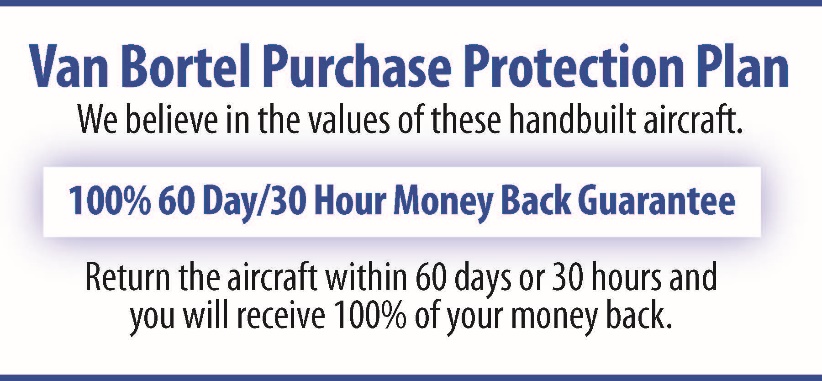 1586 lb. Useful LoadPrice: $179,500$1,667 Per Month$35,900 Down Payment, Balance of$143,600 10 Yr. Simple Interest Loan, 6.99%Fixed for 10 yrs. No Prepayment PenaltyAll Specifications Subject To Verification Upon Inspection